 - støttegruppen – børnene skal hjem fra Syrien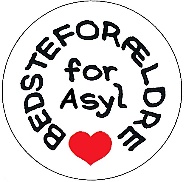 Mere info ved henvendelse til chipotendai@hotmail.com(eget tryk)Danmark gør børn fortræd!!Ca 30 danske børn opholder sig i lejre i det nordlige Syrien, sammen med deres ca 12 mødre.Flere af mødrene med dobbelt statsborgerskab, har fået frataget deres danske statsborgerskab, administrativt Uden rettergangAndre har kun dansk statsborgerskabRegeringen og højrefløjen nægter at bringe dem hjem til Danmark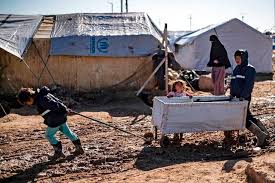 ”Det er aldrig børnenes skyld. Det er de voksnes skyld.  De voksne, der udfører uhyrlighederne. Og de voksne, der ikke griber ind. Det samfund, der lukker øjnene. Man spørger sig selv: Hvordan var det muligt?” (Mette Frederiksen 2019 – undskyldning til Godhavnsdrengene)Vi spørger igen i 2020 ”Hvordan er det muligt?”støttegruppen – børnene skal hjem fra SyrienForholdene i lejrene:Mangel på basal sundhedspleje5 sundheds klinikker åbne til ca 65.000 menneskerMangel på madMangel på vandCorona har invaderet lejrene, umuligt at forebygge smitte uden vandBørn dør hver dag af sult, kulde og sygdommeVold og utryghed Ingen undervisning – en grundlovssikret ret som dansk statsborgerReligiøst politi, som forsøger indoktrinering og som bruger vold hvis man nægter at underordne sig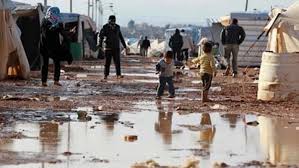 Børnene skal hjem fra Syrien – NU!!